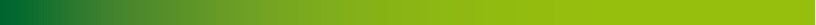 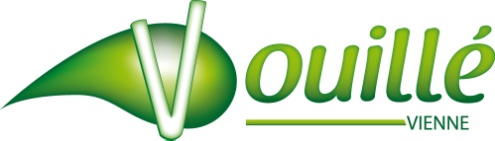 ARRETE N° 56V/2023réglementant la circulation et le stationnement sur la commune de VouilléLe Maire de la Commune de VOUILLE,Vu la loi n° 82.213 du 2 Mars 1982 relative aux droits et libertés des communes, des départements et régions,Vu le code de la route et les articles R 37.1 et R 46,Vu le code général des collectivités territoriales et notamment les articles L 2212.2, L 2213, L 2213.5 et L 2512.13,Vu l’arrêté interministériel du 15 Juillet 1974 approuvant la 8ème partie de la signalisation temporaire du livre I de l’instruction interministérielle sur la signalisation routière, modifié par l’arrêté du 6 Novembre 1992,Vu le décret n° 86.475 du 14 Mars 1986 relatif à l’exercice de pouvoir de police en matière de circulation routière et modifiant certaines dispositions du code de la route,Vu la demande de Monsieur GATUINGT Gaston Victor en date du 18 janvier 2023,Considérant l’installation et le spectacle de monster truck Flash Mc Queen, il est nécessaire de réglementer le stationnement et la circulation sur la partie basse du parking du restaurant Le Banjo, rue du Gué Rochelin (commune de Vouillé),ARRETEArticle 1er- En raison de l’installation d’un convoi et le spectacle d’acrobates et de cascadeurs automobiles, le stationnement et la circulation sur la partie basse du parking du restaurant Le Banjo sont interdits à tous les véhicules.  Le présent arrêté prendra effet du mercredi 13 juin 2023 jusqu’au dimanche 18 juin 2023. Article 2 - La signalisation réglementaire sera posée par le pétitionnaire sous le contrôle des services techniques de la Mairie de Vouillé.Article 3 - Ampliation du présent arrêté sera transmise à :M. GATUINGT Gaston VictorMonsieur le Commandant de la brigade de VOUILLEVouillé, le 13 mars 2023Le Maire,Eric MARTIN